Klasa: 602-03/20-07/78Urbroj: 2137-50-20-01Koprivnica, 10. prosinca 2020. 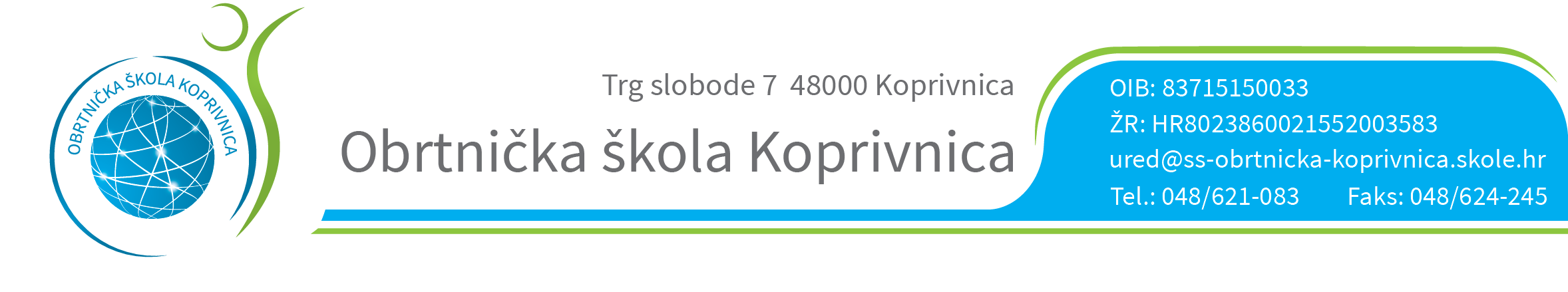 REZULTATI PISANOG TESTIRANJA ODRŽANOG 10. PROSINCA 2020. GODINE  (NA NATJEČAJU OBJAVLJENOM 30. 11. 2020.) 1. šifra kandidata P-1           - 8,5/10 bodova (85,00%) - OSTVARUJE PRAVO NA PRISTUP RAZGOVORU  (INTERVJU)2. šifra kandidata P-2           - 8/10 bodova (80,00%) – OSTVARUJE PRAVO NA PRISTUP RAZGOVORU (INTERVJU)3. šifra kandidata P-3           -  9,5/10 bodova (95,00%) – OSTVARUJE PRAVO NA PRISTUP RAZGOVORU (INTERVJU)4. šifra kandidata P-4           - 9,5/10 bodova (95,00%) – OSTVARUJE PRAVO NA PRISTUP RAZGOVORU  (INTERVJU)Sukladno Pravilniku o načinu i postupku zapošljavanja u Obrtničkoj školi Koprivnica smatra se da je kandidat zadovoljio na testiranju ako je ostvario najmanje 50% bodova od ukupnog broja bodova. Kandidat koji ne zadovolji na testiranju ne ostvaruje pravo na pristup razgovoru (intervjuu).Kandidati šifre P-1,  P-2, P-3 i P-4 koji su pristupili pisanom testiranju ostvarili su pravo na pristup razgovoru (intervjuu). Kandidati koji nisu pristupili pisanom dijelu testiranja ne smatraju se više kandidatima na natječaju i ne ostvaruju pravo pristupa razgovoru (intervjuu).Razgovor (intervju) će se održati 11. 12. 2020. (petak) od 13:00 sati u slobodnoj učionici prema rasporedu: ŠIFRA KANDIDATAVRIJEME RAZGOVORA (INTERVJU-a)P-113:00P-213:10P-313:20P-413:30